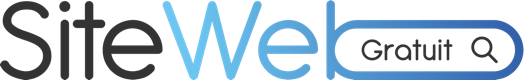 Formulaire de contenu pour votre site webBienvenue sur le formulaire de contenu pour la réalisation de votre site internet.Plus que quelques détails à fournir et votre site sera en ligne !Merci de prendre quelques minutes pour remplir ce formulaire et de préparer toutes les photos demandées*. Pour déposer tous ces éléments, rien de plus simple…Cliquez sur le bouton suivantet rendez-vous en ligne pour déposer ces documents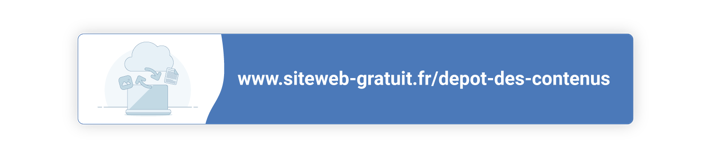 Afin de faciliter son remplissage, Site Web Gratuit mets à disposition ce formulaire sous différents formats. Ce document est un document Word sur lequel il vous est possible de remplir vos informations directement. Cependant, pour un remplissage optimal, nous vous recommandons de passer par notre formulaire en ligne :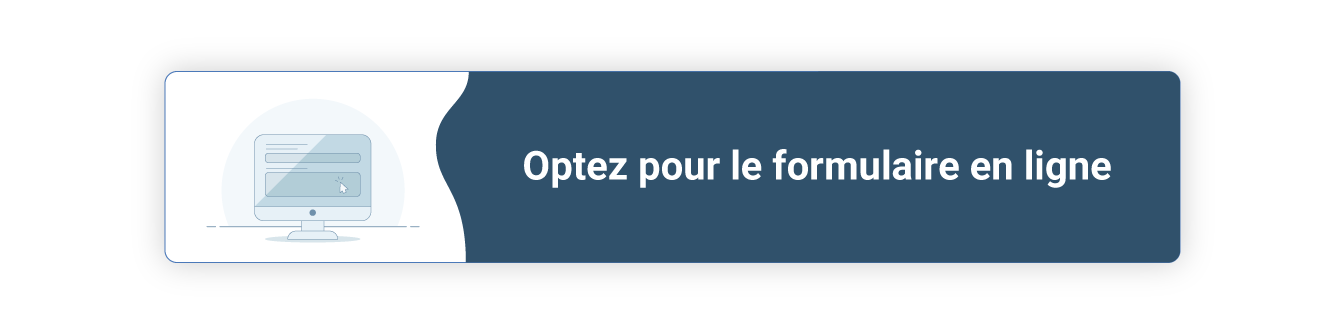 Une fois rempli, ce formulaire permettra à notre équipe de démarrer la conception de votre site internet professionnel.ÉTAPE 1 - VOTRE ACTIVITÉ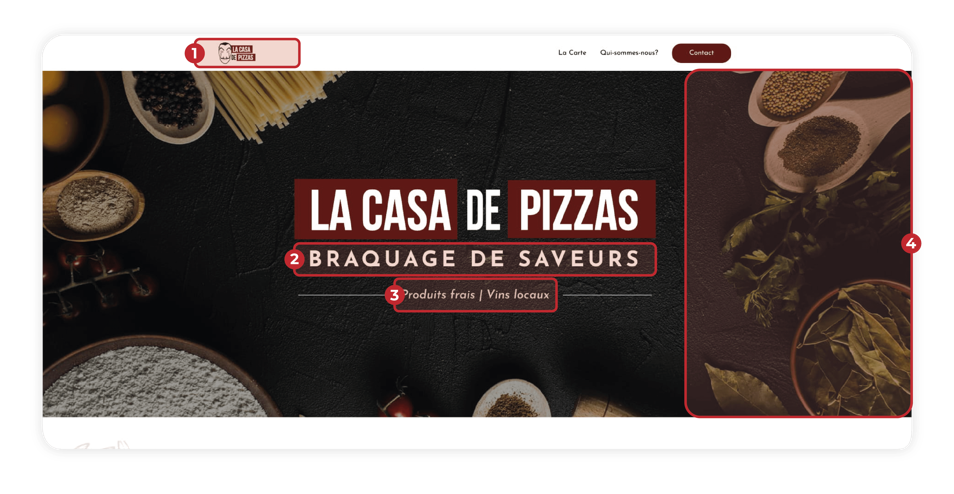 1. Quel est votre logo ? *Les photos seront à joindre avec ce document. Voir le chapitre « Photos » à la fin de ce formulaire.2. Quel titre souhaitez-vous ajouter ? *Choisissez bien votre titre, en plus d’influencer le référencement de votre site web, ce sera le premier élément qui permettra de capter l’attention de votre visiteur.3. Quel phrase d’accroche souhaitez-vous ajouter ? *Choisissez bien votre votre phrase d’accroche, en plus d’influencer le référencement de votre site web, ce sera le premier élément qui permettra de capter l’attention de votre visiteur.4. Quelle photo souhaitez-vous ajouter ? *Les photos seront à joindre avec ce document. Voir le chapitre « Photos » à la fin de ce formulaire.ÉTAPE 2 - PRÉSENTATION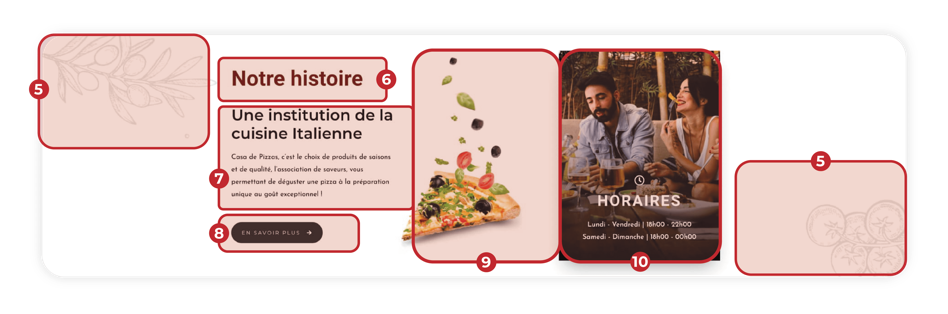 5. Souhaitez-vous ajouter des images, en filigrane, en rapport avec votre cuisine ? Supprimez le terme inutile.Oui	Non6. Quel titre souhaitez-vous ajouter ? *7. Quel texte souhaitez-vous ajouter ? *Décrivez l’intérêt que votre visiteur aura à cliquer vous solliciter concernant les prestations qui suivent.Maximum : 300 caractères8. Quel texte souhaitez-vous ajouter dans le bouton ? *Ce bouton redirigera le visiteur vers la page « Qui sommes-nous ? » de votre site internet. Choisissez un texte simple et impactant, appelant au clic.9. Quelle photo souhaitez-vous ajouter ? *Les photos seront à joindre avec ce document. Voir le chapitre « Photos » à la fin de ce formulaire.10. Quelles sont vos horaires d’ouverture ? *Ces horaires seront également utilisés pour la page « Contact ». Merci d’accompagner ces horaire d’une photo de fond, si toutefois vous souhaitez qu’une photo de fond figure. Les photos seront à joindre avec ce document. Voir le chapitre « Photos » à la fin de ce formulaire.ÉTAPE 3 – MENU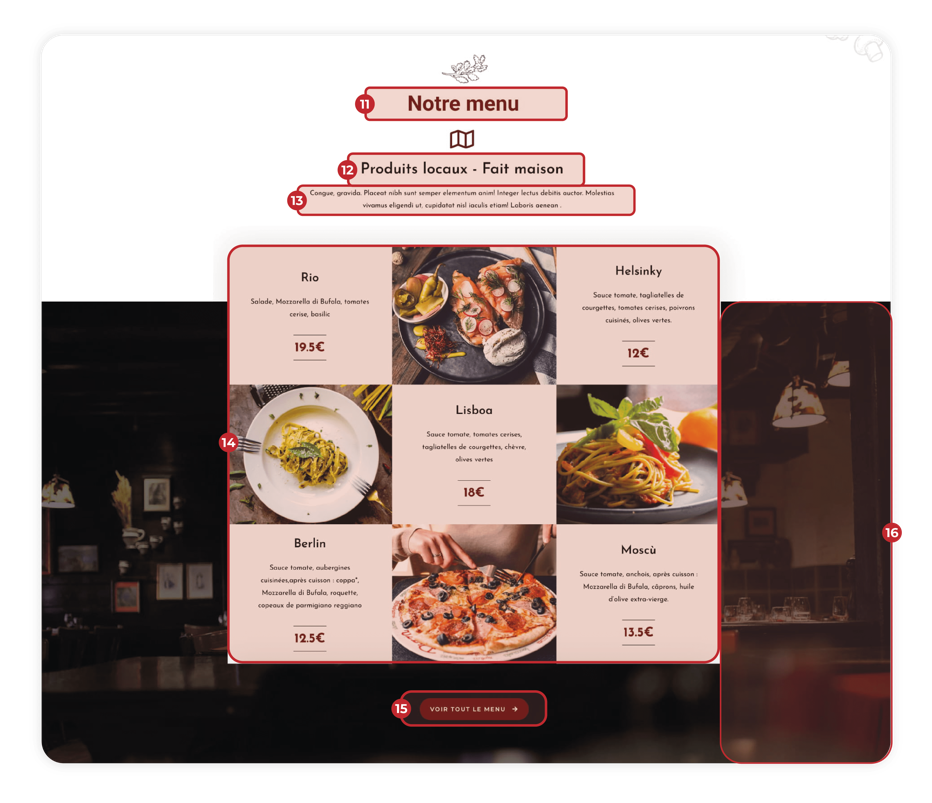 11. Quel titre souhaitez-vous ajouter ? *12. Quel sous-titre souhaitez-vous ajouter ? *13. Quel texte souhaitez-vous ajouter ? *Maximum : 200 caractères14. Quels plats souhaitez-vous mettre en avant ? *Nous vous recommandons de ne pas aller au-delà de 6 plats mis en avant. Toutefois, il vous est possible d’en ajouter 3, 5 ou 6. Si vous optez pour 3 ou 5 plats, merci de ne pas remplir les plats inutiles dans la section ci-dessous. Chaque plat devra être accompagné d’une photo. Les photos seront à joindre avec ce document. Voir le chapitre « Photos » à la fin de ce formulaire.Plat 1Intitulé : 	Description (200 caractères maximum) : 	Prix : 	Plat 2Intitulé : 	Description (200 caractères maximum) : 	Prix : 	Plat 3Intitulé : 	Description (200 caractères maximum) : 	Prix : 	Plat 4Intitulé : 	Description (200 caractères maximum) : 	Prix : 	Plat 5Intitulé : 	Description (200 caractères maximum) : 	Prix : 	Plat 6Intitulé : 	Description (200 caractères maximum) : 	Prix : 	15. Quel texte souhaitez-vous ajouter dans le bouton ? *Ce bouton redirigera le visiteur vers la page « La Carte » de votre site internet. Choisissez un texte simple et impactant, appelant au clic.16. Quelle photo de fond souhaitez-vous ajouter ? *Les photos seront à joindre avec ce document. Voir le chapitre « Photos » à la fin de ce formulaire.ÉTAPE 4 - PROMOTION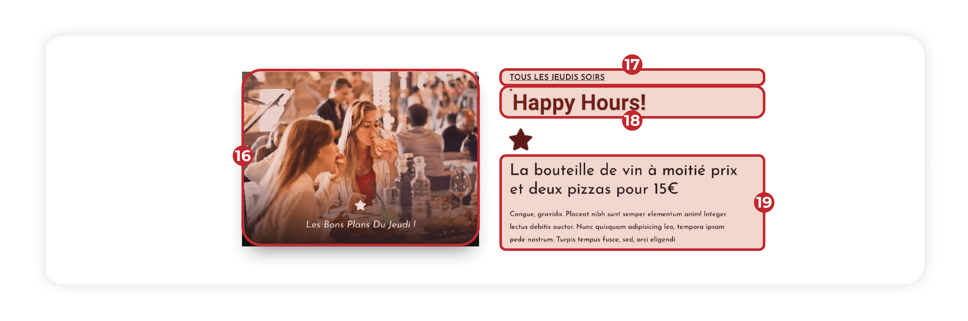 Souhaitez-vous que cette section figure sur votre site internet ?Supprimez le terme inutile.Oui	NonSi « Oui »,16. Quelle photo souhaitez-vous ajouter ? *Les photos seront à joindre avec ce document. Voir le chapitre « Photos » à la fin de ce formulaire.17. Quand aura lieu la promotion ? *18. Quel titre souhaitez-vous ajouter ? *19. Quel texte souhaitez-vous ajouter ? *Maximum : 300 caractèresÉTAPE 5 - TÉMOIGNAGES CLIENTS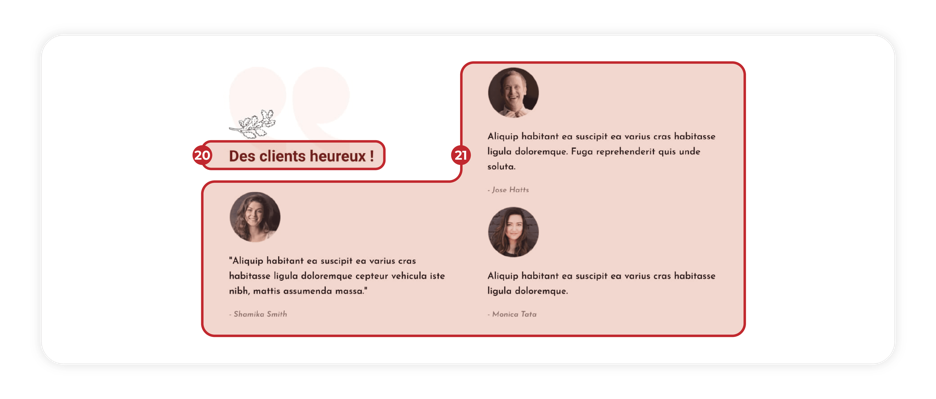 Souhaitez-vous que cette section figure sur votre site internet ?Supprimez le terme inutile.Oui	NonSi « Oui »,20. Quel titre souhaitez-vous ajouter ? *21. Quels témoignages souhaitez-vous ajouter ? *Vous avez la possibilité d’ajouter jusqu’à 3 témoignages clients. C’est un excellent moyen de rassurer votre visiteur sur la qualité de vos produits, de vos services et sur vos compétences.Témoignage 1Photo : Oui / Non 	Témoignage (250 caractères maximum) : 	Prénom & nom : 	Intitulé (non-obligatoire) : 	Témoignage 2Photo : Oui / Non 	Témoignage (250 caractères maximum) : 	Prénom & nom : 	Intitulé (non-obligatoire) : 	Témoignage 3Photo : Oui / Non 	Témoignage (250 caractères maximum) : 	Prénom & nom : 	Intitulé (non-obligatoire) : 	ÉTAPE 6 - PIED DE PAGE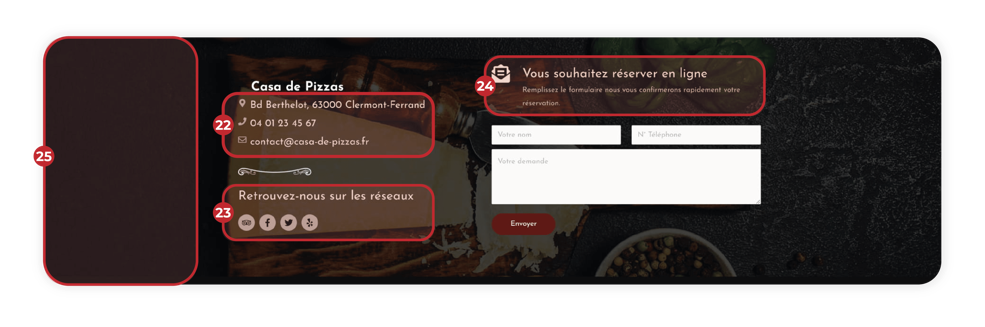 22. Quelles sont vos coordonnées ? *Ces coordonnées seront réutilisées pour la page « Contact ».Adresse postale : 	Email : 	Téléphone : 	23. Quels sont les intitulés des pages de réseaux sociaux que vous souhaitez partager sur votre site internet ? *C’est un moyen efficace pour vous de générer du trafic et de conserver votre visiteur sur vos pages. Merci de préciser le nom de la page, ainsi que le réseau social auquel vous faites référence.24. Quel titre et texte souhaitez-vous ajouter ? *Le pied de page est visible sur la totalité de votre site internet, en bas de chaque page. Ce formulaire de contact sera accessible sur toutes les pages. Maximum : 300 caractères25. Quelle photo de fond souhaitez-vous ajouter ? *Les photos seront à joindre avec ce document. Voir le chapitre « Photos » à la fin de ce formulaire.ÉTAPE 7 – LA CARTE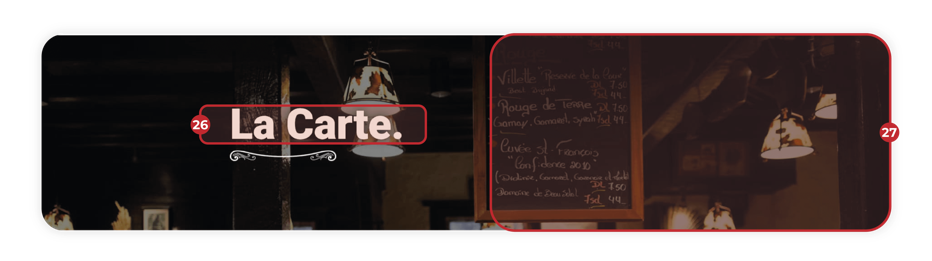 Souhaitez-vous que cette section figure sur votre site internet ?Supprimez le terme inutile.Oui	NonSi « Oui »,26. Quel titre souhaitez-vous ajouter ? *Ajoutez un titre qui attirera l’attention de vos visiteurs. Allez à l’essentiel et soyez impactant.27. Quelle photo de fond souhaitez-vous ajouter ? *Les photos seront à joindre avec ce document. Voir le chapitre « Photos » à la fin de ce formulaire.ÉTAPE 8 – LES PLATS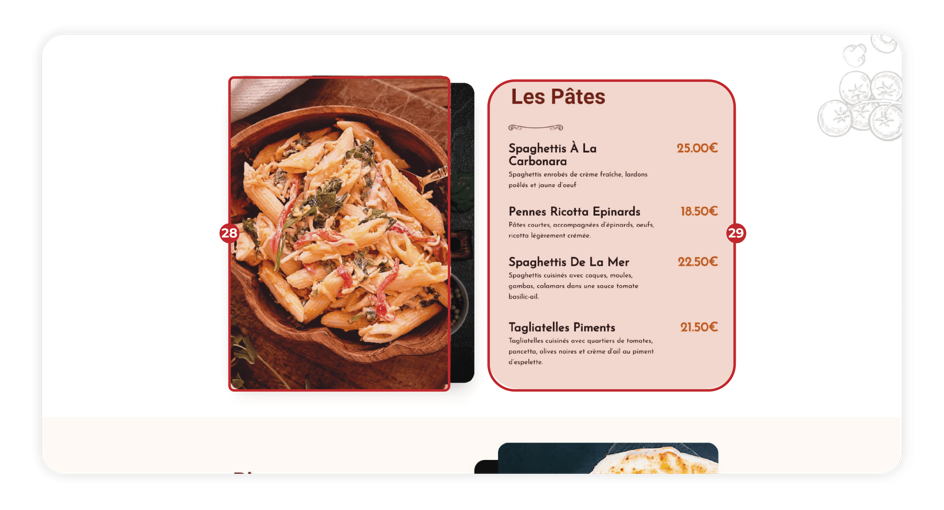 Si vous possédez déjà une plaquette tarifaire ou un menu en version papier ou PDF, ne tenez pas compte de cette étape et déposez directement le document en même temps que le reste du contenu sur la page suivante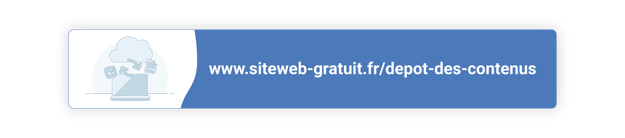 Si ce n’est pas le cas, merci de remplir chaque partie de votre menu ci-dessous :Merci de copier/coller le paragraphe ci-dessous autant de fois que vous avez de parties dans votre menuPartie 128. Ajoutez une photo correspondante à votre partie.Les photos seront à joindre avec ce document. Voir le chapitre « Photos » à la fin de ce formulaire.29. Ajoutez une première partie de menu (Ex : Entrées, plats, Viandes, Poissons, Desserts, …)Titre : 	Plats, descriptions & prix : 	Ajoutez une seconde partie de menu (Ex : Entrées, plats, Viandes, Poissons, Desserts, …)Titre : 	Plats, descriptions & prix : 	ÉTAPE 9 – BON PLANS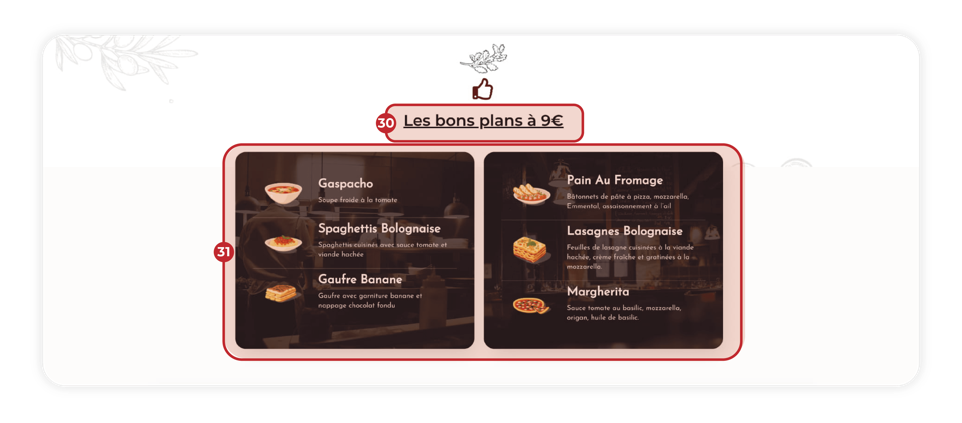 Souhaitez-vous que cette section figure sur votre site internet ?Supprimez le terme inutile.Oui	NonSi « Oui »,30. Quel titre souhaitez-vous ajouter ? *Ajoutez un titre qui attirera l’attention de vos visiteurs. Allez à l’essentiel et soyez impactant.31. Que souhaitez-vous faire figurer dans ces encarts ? *Merci d’indiquer les plats à faire figurer dans ces encarts, les photos qui les accompagnent, ainsi que les photos que vous souhaitez faire figurer en fond. Les photos seront à joindre avec ce document. Voir le chapitre « Photos » à la fin de ce formulaire.Plats, descriptions : 	ÉTAPE 10 - QUI ÊTES-VOUS ?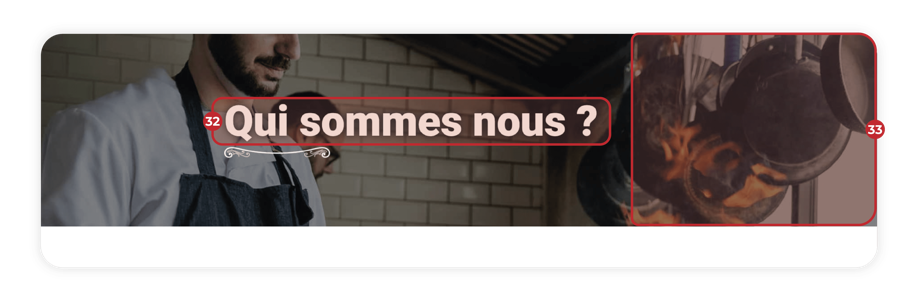 Souhaitez-vous que cette section figure sur votre site internet ?Supprimez le terme inutile.Oui	NonSi « Oui »,32. Quel titre souhaitez-vous ajouter ? *Ajoutez un titre qui attirera l’attention de vos visiteurs. Allez à l’essentiel et soyez impactant.33. Quelle photo de fond souhaitez-vous ajouter ? *Les photos seront à joindre avec ce document. Voir le chapitre « Photos » à la fin de ce formulaire.ÉTAPE 11 - LE RESTAURANT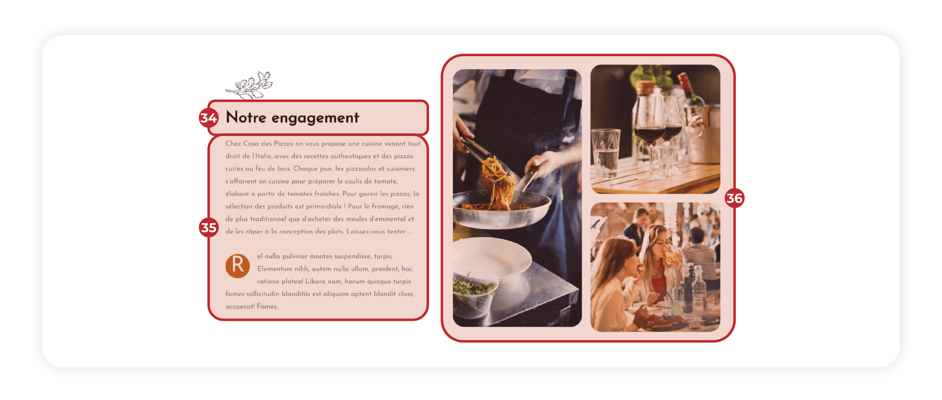 34. Quel titre souhaitez-vous ajouter ? *Choisissez bien votre titre, en plus d’influencer le référencement de votre site web, ce sera le premier élément qui permettra de capter l’attention de votre visiteur.35. Quel texte souhaitez-vous ajouter ? *Ajoutez une description qui permettra à votre visiteur de comprendre quel est votre activité. Choisissez des mots clés qui influenceront votre positionnement sur les moteurs de recherche. Privilégiez des phrases simples et ponctuées.Maximum : 600 caractères36. Quelles photos souhaitez-vous ajouter ? *Les photos seront à joindre avec ce document. Voir le chapitre « Photos » à la fin de ce formulaire.ÉTAPE 12 – VOTRE ÉQUIPE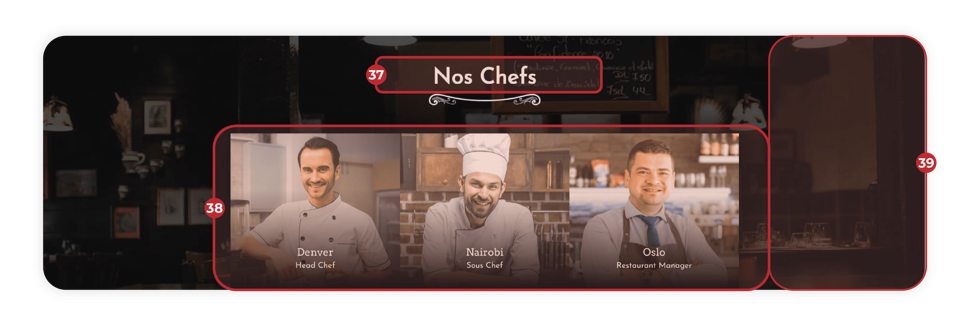 Souhaitez-vous que cette section figure sur votre site internet ?Supprimez le terme inutile.Oui	NonSi « Oui »,37. Quel titre souhaitez-vous ajouter ? *Ajoutez un titre qui attirera l’attention de vos visiteurs. Allez à l’essentiel et soyez impactant.38. Quelle est l’équipe de votre restaurant ? *Faire figurer les photos de votre équipe permet de rassurer votre visiteur. N’hésitez pas à ajouter jusqu’à 5 membres de votre équipe. Merci de prendre soin d’ajouter des photos de qualité. Les photos seront à joindre avec ce document. Voir le chapitre « Photos » à la fin de ce formulaire.Membre de l’équipe 1Prénom & nom : 	Poste : 	Membre de l’équipe 2Prénom & nom : 	Poste : 	Membre de l’équipe 3Prénom & nom : 	Poste : 	Membre de l’équipe 4Prénom & nom : 	Poste : 	Membre de l’équipe 5Prénom & nom : 	Poste : 	39. Quelle photo de fond souhaitez-vous ajouter ? *Les photos seront à joindre avec ce document. Voir le chapitre « Photos » à la fin de ce formulaire.ÉTAPE 13 - RECOMMANDATIONS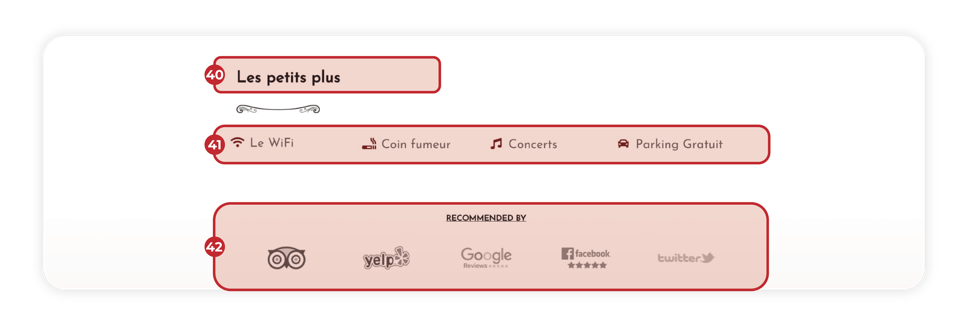 Souhaitez-vous que cette section figure sur votre site internet ?Supprimez le terme inutile.Oui	NonSi « Oui »,40. Quel titre souhaitez-vous ajouter ? *Ajoutez un titre qui attirera l’attention de vos visiteurs. Allez à l’essentiel et soyez impactant.41. Quels sont les avantages que l’on retrouve dans votre restaurant ? *42. Quelles sont les sites sur lesquels vous avez de bonnes recommandations ? *Pour chaque site merci de noter son nom, ainsi que l’adresse complète du lien.ÉTAPE 14 - FORMULAIRE DE CONTACT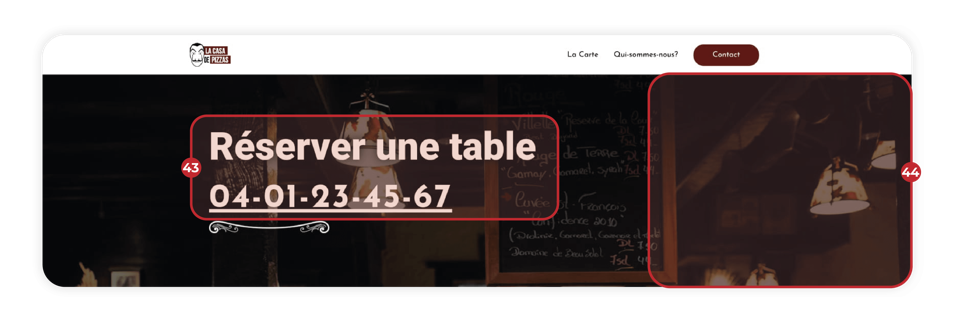 Souhaitez-vous que cette section figure sur votre site internet ?Supprimez le terme inutile.Oui	NonSi « Oui »,43. Quel titre souhaitez-vous ajouter ? *Ajoutez un titre qui attirera l’attention de vos visiteurs. Allez à l’essentiel et soyez impactant.44. Quelle photo de fond souhaitez-vous ajouter ? *Les photos seront à joindre avec ce document. Voir le chapitre « Photos » à la fin de ce formulaire.Ça y est ! Votre site est presque en ligne.Cliquez sur le bouton suivant et rendez-vous en ligne pour déposerce documents ainsi que vos photos